ОБРАЗЕЦКВИТАНЦИИПАО СБЕРБАНК                                                                                                                  Форма №ПД-4ИзвещениеУФК по Республике Калмыкия (БУ ДПО РК "КРИПКРО" л/с 20056Ч19290)(наименование получателя платежа)  ИНН 0814055640  КПП 081601001                         03224643850000000500  (инн получателя платежа)                                                    (номер счёта получателя платежа)БИК 018580010 (Отделение-НБ Республика Калмыкия Банка России)(наименование банка получателя платежа)Назначение: курсы ПК «Нормат.-правовое и пред.-метод.обеспечение препо-ния предметной области "Искусство"в условиях внедрения ФГОСООО»; КБК: 00000000000000000130; ОКТМО: 85701000(назначение платежа)Сумма: 3100 руб. 00 коп.(сумма платежа)С условиями приёма указанной в платёжном документе суммы, в т.ч. с суммой взимаемой платы за услуги  банка, ознакомлен и согласен.                    Подпись плательщика                                        \ПАО СБЕРБАНК                                                                                                                       Форма №ПД-4КвитанцияУФК по Республике Калмыкия (БУ ДПО РК "КРИПКРО" л/с 20056Ч19290)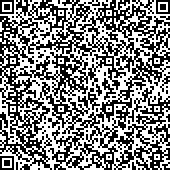 (наименование получателя платежа)  ИНН 0814055640  КПП 081601001                         03224643850000000500  (инн получателя платежа)                                                        (номер счёта получателя платежа)БИК 018580010 (Отделение-НБ Республика Калмыкия Банка России) (наименование банка получателя платежа)Назначение: курсы ПК «Нормат.-правовое и пред.-метод.обеспечение препо-ния предметной области "Искусство"в условиях внедрения ФГОСООО»; КБК: 00000000000000000130; ОКТМО: 85701000(назначение платежа)Сумма: 3100 руб. 00 коп.(сумма платежа)С условиями приёма указанной в платёжном документе суммы, в т.ч. с суммой взимаемой платы за услуги  банка, ознакомлен и согласен.                    Подпись плательщика                                        \---------------------------------------------------------------------------------------------------------------------------------------------------------------------------------------------------------------------------------------------------------------------------------------------------------------------------------------------------